
Урок по ОБЖ (ПДД) по теме "Городской общественный транспорт". 2-й классЦели урока:Обучение – сформулировать систему знаний, умений и навыков пользования общественным транспортом.Воспитание – воспитывать культуру поведения на улице и в общественном транспорте.Развитие – развивать наблюдательность, внимание и внимательность, самостоятельность мышления, творчество.Тип урока: Изучение нового материала.Методы обучения: использование технологии критического мышления.Оборудование: компьютер, экран, DVD диск, мультимедиа проектор, таблицы «Дорожная азбука», цветные плакаты с вопросами для игры.ХОД УРОКАI. Организационный момент. Эмоциональный настрой на урокСитуация перехода к киоску «Хлебушко», показ знака «Пешеходный переход» – нет светофора, разметки на дороге. «Кто главнее: пешеход или водитель?»Учитель: Когда-то все водители были пешеходами. И когда-нибудь все пешеходы станут водителями. Но и те и другие обязаны знать и соблюдать правила дорожного движения. Зачем?Дети: Затем, чтобы не подвергать опасности ни свою, ни чужую жизнь и здоровье. Соблюдать эти правила – значит уважать других участников дорожного движения.(Ученик читает стихотворение)Правила дорожного движения –
Это часть Таблицы Уважения:
Пешехода надо уважать, 
На него не надо наезжать
И прошу вас уважать шофера, 
Каждый может стать шофером скоро. 
Если рядом путь перебегать, 
Можем мы шофера напугать.
Нужно всем участникам движения
Соблюдать Законы Уважения!Учитель: И еще очень важно помнить: если дома, во дворе, на даче, в лесу мы с вами просто люди, то вступая или выезжая на дорогу, мы с вами сразу становимся участниками дорожного движения – пешеходами, пассажирами, водителями.II. Актуализация знаний(Включаются слайды)Переходить улицу можно только по пешеходным переходам, обозначенным специальным знаком «Пешеходный переход».Самые безопасные переходы – подземный и надземный.При отсутствии подземного перехода вы должны пользоваться переходом со светофором.На некоторых светофорах для пешеходов есть свои сигналы: «Красный человечек» – ждите. «Зеленый человечек» – идите.Нельзя переходить улицу на красный свет. Даже если машин нет.Незадолго до окончания действия зеленого сигнала светофора зеленый свет обычно начинает мигать.Если вы не успели закончить переход на зеленый свет, не пытайтесь проскочить перед уже поехавшими машинами. Спокойно подождите на островке безопасности, расположенном посередине дороги, а если его нет – на разделительной полосе.Если для вас горит зеленый свет, но вы видите приближающуюся машину с включенной сиреной или мигалкой, подождите, пока она не проедет. «Скорая помощь», пожарная, милицейская имеют право ехать даже на красный свет. Им обязаны уступать дорогу и другие машины, и пешеходы.Иногда, например если светофор не работает, дорожное движение регулируют автоинспектор. Указания регулировщика важнее, чем сигнал светофора. Все – и водители, и пешеходы – должны подчиняться его указаниям. Переходить дорогу можно только под прямым углом, а не наискосок и не зигзагами. Если поблизости нет ни подземного перехода, ни светофора, ни даже перехода с разметкой, запомните главное правило пешехода: при переходе улицы обязательно надо посмотреть сначала налево, а дойдя до середины дороги – направо. Обязательно нужно оценить расстояние до приближающего транспорта и его скорость и убедиться, что переход безопасен. Только в этом случае можно переходить дорогу.(Шуточное стихотворение «Про зебру»)Как-то жук спросил жука:
– Как добраться до цветка.
Вдруг меня задавят звери?
И жуку ответил жук:
– Не опасен путь, мой друг,
Если ты идешь по «зебре»!ФизкультминуткаIII. Работа над новой темой1 этап – вызовЗагадка:Вот по рельсам мчит машина
Держится за провода 
И не надо ей бензина, 
Чтобы мчать туда – сюдаУчитель: А что такое трамвай?Дети: Общественный транспорт (лексическое значение слова)Учитель: Перечислите все виды общественного транспорта.Дети: Трамвай, автобус, метро, троллейбус, маршрутные такси.Учитель: Как вы думаете, кем становится человек, войдя в общественный транспорт?Дети: Пассажиром (Лексическое значение слова)Учитель: Пассажир тоже должен соблюдать особые правила и тема нашего урока «Правила для пассажиров». Очень ошибаются те ребята, которые думают так: «Правила дорожного движения касаются водителя и пешехода. А я пассажир, меня везут, значит, за меня отвечает шофер».а) Прочитайте текст с пометками (Инсерт). На столе у вас лежат листочки с текстом – инструкцией. Внимательно прочитайте и обозначьте на полях:v  – уже знал эти сведения
+ – что узнали нового
? – какие вопросы возникли2 этап – осмыслениеТекстАвтобусы, трамваи, троллейбусы служат для массовых перевозок пассажиров и курсируют по строго определенным маршрутам. Каждый маршрут имеет свой номер. По пути следования транспортные средства делают остановки для посадки и высадки пассажиров. Пассажиры ожидают транспорт на посадочной площадке, а там, где ее нет, – на тротуаре или обочине дороги около указателя остановки. Если на остановке много народу, не вставайте в первом ряду, вас случайно могут вытолкнуть под колеса. Посадка в автобусы, троллейбусы, трамваи производится при полной их остановке. Во время посадки не следует создавать толпы, задерживаться у входной двери, нужно пройти вперед, дав возможность зайти другим пассажирам. Школьники уступают место старшим, маленьким детям. Нельзя препятствовать закрытию двери, высовываться из окон, выходить из транспорта до полной его остановки. Заранее готовиться к выходу, но не спускайся на ступеньки. Не пытайся выйти, если водитель начинает закрывать дверь.Учитель: Расскажите, что вы уже знали, какие сведения; что узнали нового? Ккакие вопросы возникли? Что общего между всеми видами общественного транспорта?б) По ходу обсуждения составляется кластер.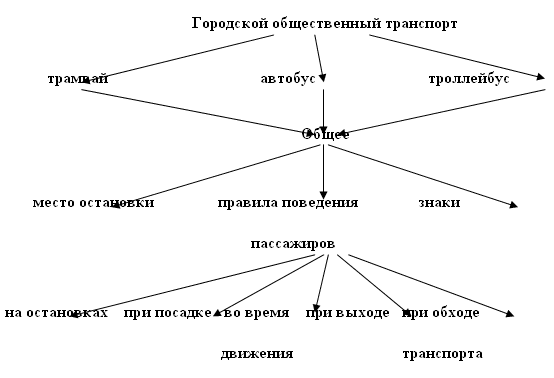 Учитель: Закройте глаза, представьте весь свой путь до остановки XL, самые опасные моменты во время поездки в трамвае.IV. CинквейнУчитель: Напишите синквейн по теме «Пассажир»Пассажир
Внимательный, вежливый
Ожидает, соблюдает, уступает
Должен соблюдать правила поведения.
Входить, выходить разрешается на остановках
От пассажиров зависит безопасность на дорогах 
ДисциплинаV.  Игра для эрудитов (4 цвета карточек, каждый играющий должен ответить на вопрос и поставить фишку, за один ход одна фишка, выигрывает тот, кто закроет все квадраты своего цвета)Домашнее задание: составить синквейн на тему: «Общественный городской транспорт».